Preberi vprašanje in razmisli.Kaj je zagotovo res, kaj je mogoče res in kaj je nemogoče.Ali lahko potisnemo kvader skozi okroglo odprtino?zagotovomogočenemogoče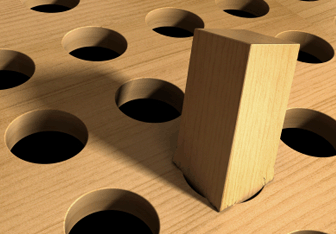 Ali je na sliki mačka?zagotovomogočenemogoče 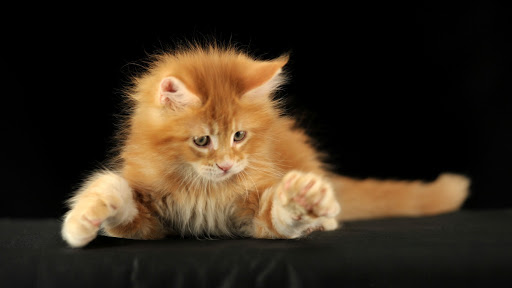 Ali lahko človek kar takole lebdi v zraku?zagotovomogočenemogoče 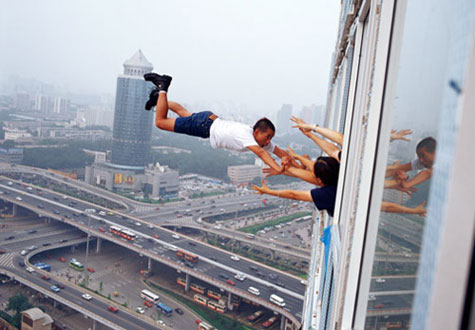 Ali je danes sončno vreme?zagotovomogočenemogoče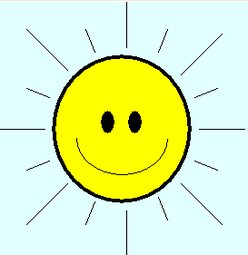 Špela ima v vrečki 4 modre in 1 rdečo žogico. Ali lahko brez gledanja, v prvem poskusu, izvleče rdečo žogico?zagotovomogočenemogoče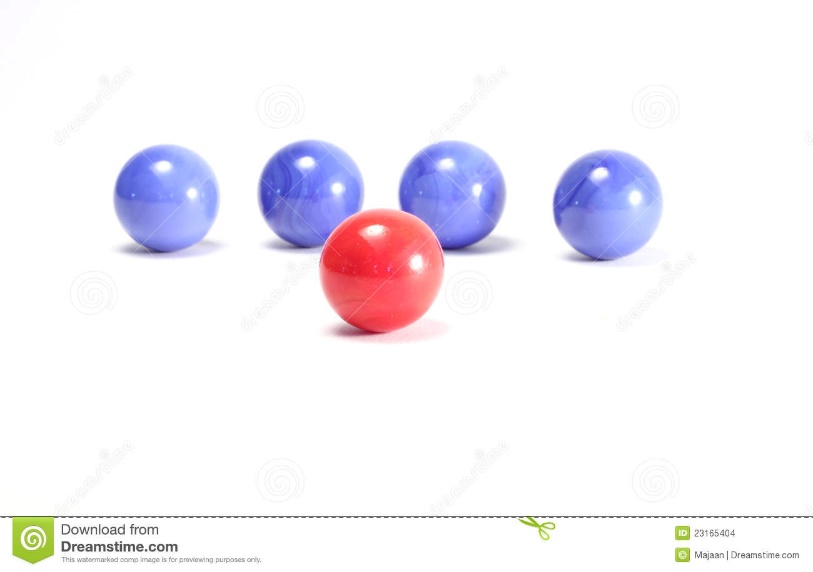 